EXEMPTION REQUEST FORMTo be completed by the application accompanied by all relevant documents)A.	PARTICULARS OF THE APPLICANT:	Name of the Organization_________________________________________Mailing Address_______________________________________________________________________________________________________________PhysicalAddress_________________________________________________________________________________________________________________________________________________________________________Tel: ______________________________Email________________________Contact Person________________________________________________Contactdetails______________________________________________________________________________________________________________________________________________________________________________B.	PARTICULARS OF REQUEST:An explanation of why the exemption is needed_________________________________________________________________________________________________________________________________________________________________________________________________________________________________________________________________________________________________________________C.	CIVIL AVITION REGULATIONS PROVISION(S):Citation of specific requirement from which the applicant seeks exemption____________________________________________________________________________________________________________________________________________________________________________________________________________________________________________________D.	TYPE OF OPERATIONSA description of the type of operations to be conducted under the proposed exemption._______________________________________________________________________________________________________________________________________________________________________________________E.	DURATIONThe proposed duration of the exemption____________________________________________________________________________________________________________________________F.	PUBLIC INTERESTAn explanation of how the exemption shall benefit the public.______________________________________________________________________________________________________________________________________________________________________________What factors were considered in the determination of Public Interest? Identify criteria:________________________________________________________________________________________________________________________________________________________________________________________________________________________________________E.	AVIATION SAFETYDetailed description of the alternative means to ensure a level of safety equivalent to that established by the regulation in question._______________________________________________________________________________________________________________________________________________________________________________________F. 	KNOW SAFETY CONCERNSA review and discussion of any known safety concern with the requirement, including information about any relevant accident or incidents of which the applicant is aware.________________________________________________________________________________________________________________________________________________________________________________________________________________________________________________________G.	FILE ATTACHMENTS:Letter of Request.All pertinent documents in support of the exemption application andProof of payment of fee prescribed by the authorityName of Authorized person: ................................................................Signature: ................................................................................................Designation: .........................................................................................Date: ......................................................................................................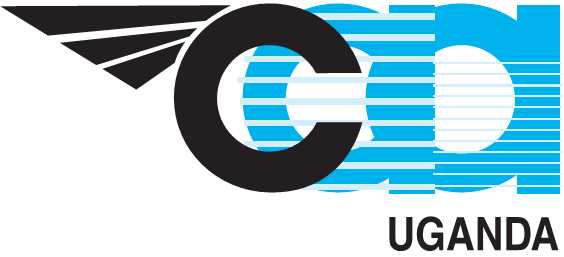 FormForm:AC-GEN017                   November 2022